АДМИНИСТРАЦИЯ ГОРОДА НЕВИННОМЫССКАСТАВРОПОЛЬСКОГО КРАЯПОСТАНОВЛЕНИЕот 9 октября 2013 г. N 3097ОБ УТВЕРЖДЕНИИ ПОРЯДКА СОГЛАСОВАНИЯ ИЗМЕНЕНИЯ ФАСАДОВ ЗДАНИЙИ СООРУЖЕНИЙ, СВЯЗАННОГО С ДЕМОНТАЖЕМ ИЛИ ИЗМЕНЕНИЕМОТДЕЛЬНЫХ ДЕТАЛЕЙ, А ТАКЖЕ С УСТРОЙСТВОМ НОВЫХИ РЕКОНСТРУКЦИЕЙ СУЩЕСТВУЮЩИХ ЭЛЕМЕНТОВ ФАСАДОВВ соответствии с Правилами благоустройства территории города Невинномысска, утвержденными решением Думы города Невинномысска от 19 декабря 2012 г. N 323-30, постановляю:1. Утвердить прилагаемый Порядок согласования изменения фасадов зданий и сооружений, связанного с демонтажем или изменением отдельных деталей, а также с устройством новых и реконструкцией существующих элементов фасадов.2. Настоящее постановление подлежит обнародованию путем размещения на официальном сайте администрации города Невинномысска в информационно-телекоммуникационной сети "Интернет".3. Контроль за выполнением настоящего постановления возложить на первого заместителя главы администрации города Невинномысска Штепу Е.В.Глава города НевинномысскаСтавропольского краяС.Н.БАТЫНЮКУтвержденпостановлениемадминистрации города Невинномысскаот 09 октября 2013 г. N 3097ПОРЯДОКСОГЛАСОВАНИЯ ИЗМЕНЕНИЯ ФАСАДОВ ЗДАНИЙ И СООРУЖЕНИЙ,СВЯЗАННОГО С ДЕМОНТАЖЕМ ИЛИ ИЗМЕНЕНИЕМ ОТДЕЛЬНЫХ ДЕТАЛЕЙ,А ТАКЖЕ С УСТРОЙСТВОМ НОВЫХ И РЕКОНСТРУКЦИЕЙ СУЩЕСТВУЮЩИХЭЛЕМЕНТОВ ФАСАДОВ1. Порядок согласования изменения фасадов зданий и сооружений, связанного с демонтажем или изменением отдельных деталей, а также с устройством новых и реконструкцией существующих элементов фасадов (далее - Порядок) разработан в соответствии с Правилами благоустройства территории города Невинномысска, утвержденными решением Думы города Невинномысска от 19 декабря 2012 г. N 323-30.2. Требования Порядка являются обязательными для всех физических лиц, индивидуальных предпринимателей и юридических лиц (далее - заявитель) при осуществлении на территории города Невинномысска (далее - город) работ, связанных с:1) изменением фасадов зданий и сооружений, демонтажем или изменением отдельных деталей, а также с устройством новых и реконструкцией существующих элементов фасадов;2) окраской фасадов зданий и сооружений;3) установкой наружных блоков систем кондиционирования и вентиляции, маркиз, антенн на фасадах, выходящих на проезжую часть улиц, на площади;4) установкой вывесок на фасадах, выходящих на проезжую часть улиц, на площади (далее - изменение фасадов зданий и сооружений).3. Согласование изменения фасадов зданий и сооружений осуществляется управлением архитектуры и градостроительства администрации города (далее - Управление).4. Общий срок рассмотрения документов, принятие решения о согласовании изменения фасадов зданий и сооружений составляет не более 10 рабочих дней со дня подачи документов, указанных в пункте 5 настоящего Порядка.5. Заявитель подает в Управление заявление на получение согласования изменения фасадов зданий и сооружений по форме согласно приложению к настоящему Порядку, с приложением следующих документов:копия документа, удостоверяющего личность заявителя, представителя, если с заявлением обращается представитель заявителя;копия документа, подтверждающего полномочия представителя, если с заявлением обращается представитель заявителя;копия протокола общего собрания собственников помещений многоквартирного жилого дома в случае изменения фасада многоквартирного жилого дома;проект изменения фасада здания или сооружения.6. Управление рассматривает заявление и предоставленный пакет документов и принимает решение:1) о согласовании изменения фасада здания или сооружения;2) об отказе в согласовании изменения фасада здания и сооружения.7. При согласовании на проекте изменения фасада здания или сооружения проставляется отметка "Согласовано" с указанием должности лица, с которым согласован проект, личной подписи, расшифровки подписи и даты согласования.8. При принятии решения об отказе в согласовании изменения фасада здания или сооружения подготавливается мотивированный отказ с изложением причин принятия такого решения.9. Основаниями для отказа в согласовании изменения фасада здания и сооружения являются:1) непредоставление документов (предоставление неполного пакета документов), указанных в пункте 5 настоящего Порядка;2) несоответствие изменения фасада здания и сооружения сложившемуся общему цветовому решению застройки улиц;3) нарушение архитектурного облика объекта или технического состояния фасада.10. О принятом решении заявитель уведомляется по указанным в заявлении контактному телефону, электронной почте, почтовому адресу путем направления письменного сообщения.11. При обращении в Управление после получения сообщения заявителю (его представителю) выдается:1) согласованный проект изменения фасада здания или сооружения;2) отказ в согласовании изменения фасада здания и сооружения, при этом представленные в Управление документы, предусмотренные пунктом 5 настоящего Порядка, не возвращаются.12. В случае неявки по истечении 10 рабочих дней со дня отправки сообщения о принятом решении заявителю направляется проект изменения фасада здания или сооружения с согласованием или отказ в согласовании изменения фасада здания и сооружения по почтовому адресу, указанному в заявлении, заказным письмом с уведомлением о вручении.Управляющий деламиадминистрации города НевинномысскаА.А.ПИМАХОВПриложениек Порядкусогласования изменения фасадов зданийи сооружений, связанного с демонтажемили изменением отдельных деталей,а также с устройством новыхи реконструкцией существующихэлементов фасадов                              В управление архитектуры и градостроительства                              администрации города Невинномысска                              от __________________________________________                              _____________________________________________                              Почтовый адрес ______________________________                              _____________________________________________                              N телефона __________________________________                              e-mail ______________________________________                              _____________________________________________                                 заявление           о согласовании изменения фасадов зданий и сооружений    Прошу согласовать изменение фасада __________________________________________________________________________________________________________________________________________________________________________________________                       (наименование объекта, адрес)________________                     ______________________________________    (дата)                           (подпись заявителя, Ф.И.О., должность)                               Место печати    К заявлению прилагаются:    В  соответствии с пунктом 2 статьи 32 Правил благоустройства территориигорода Невинномысска, утвержденных решением Думы города Невинномысска от 19декабря  2012  г.  N  323-30,  при  выполнении  работ  по  изменению фасадаобязуюсь:    обеспечить:  соблюдение  условий согласования проекта изменения фасада,технических регламентов, строительных норм и правил;    обеспечить   выполнение   работ   с   соблюдением  мер,  обеспечивающихсохранность архитектурно-художественного облика здания;    обеспечить сохранность зеленых насаждений;    оградить  здание  (его  соответствующую  часть)  на период производстваработ;    при  проведении малярных работ укрыть не подлежащие окраске поверхностиобъекта или его части;    не допускать засорения прилегающей территории строительным мусором.________________                    _______________________________________    (дата)                           (подпись заявителя, Ф.И.О., должность)    Место печати                           Расписка-уведомление    Заявление и другие документы гражданина _______________________________принял ____________________________________________________________________      (фамилия, имя, отчество, подпись специалиста, дата приема документов)                                                         ┌────────────────┐                                                         │ Регистрационный│                                                         │ номер заявления│                                                         └────────────────┘                 Согласие на обработку персональных данных    1. Я (далее - Субъект), ______________________________________________,                                      фамилия, имя, отчествопаспорт: серия________ номер ____________ кем выдан _____________________________________________________________________________________________________________________________________________________________________________дата выдачи "_________" ___________ _______ г.адрес регистрации по месту жительства: _______________________________________________________________________________________________________________с  целью  согласования изменения фасада здания (сооружения), расположенногопо адресу:_____________________________________________________________________________________________________________________________________________________,добровольно   даю  согласие  управлению  архитектуры  и  градостроительстваадминистрации  города Невинномысска Ставропольского края, расположенному поадресу:  Ставропольский  край, город Невинномысск, ул. Гагарина, 55, (далее- Управление)  на  обработку   в  документальной  и/или  электронной  формесодержащихся  в заявлении от "__" ______ 201_ г. нижеследующих персональныхданных:    фамилия, имя, отчество,    дата рождения;    место рождения;    место регистрации,    контактный телефон,    данные документа удостоверяющего личность;______________________________________________________________________________________________________________________________________________________    сведения  о  законном  представителе  (заполняются  в  том случае, еслизаявление заполняет законный представитель) ______________________________.    2.  Субъект  дает  согласие  на обработку Управлению своих персональныхданных,  то  есть  совершение,  в  том числе, следующих действий: обработку(включаю сбор, систематизацию, накопление, хранение, уточнение (обновление,изменение),    использование,   обезличивание   блокирование,   уничтожениеперсональных  данных),  при  этом  общее  описание  вышеуказанных  способовобработки данных приведено в Федеральном законе от 27 июля 2006 г. N 152-ФЗ"О  персональных  данных",  а  также  на  передачу такой информации третьимлицам, в случаях, установленных действующим законодательством.    3. Настоящее согласие действует с даты подписания бессрочно.    4.  Настоящее  согласие может быть отозвано Субъектом в любой момент посоглашению  сторон.  В  случае неправомерного использования предоставленныхданных  соглашение  отзывается  письменным заявлением Субъекта персональныхданных.    5.  Субъект по письменному запросу имеет право на получение информации,касающейся  обработки  его персональных данных в соответствии с п. 4 ст. 14Федерального закона от 27 июля 2006 г. N 152-ФЗ "О персональных данных".    "____" ____________ 201_ г. ________________   ________________________                                   подпись                 Ф.И.О.    6.  Подтверждаю,  что  ознакомлен(а)  с положениями Федерального законаот  27.07.2006  N  152-ФЗ  "О  персональных  данных", права и обязанности вобласти защиты персональных данных мне разъяснены.    "____" ____________ 201_ г. ________________   ________________________                                    подпись                Ф.И.О.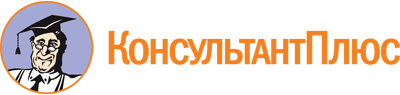 Постановление администрации г. Невинномысска Ставропольского края от 09.10.2013 N 3097
"Об утверждении Порядка согласования изменения фасадов зданий и сооружений, связанного с демонтажем или изменением отдельных деталей, а также с устройством новых и реконструкцией существующих элементов фасадов"Документ предоставлен КонсультантПлюс

www.consultant.ru

Дата сохранения: 10.02.2023
 N Наименование документа                            1.Копия документа, удостоверяющего личность         заявителя, представителя заявителя                2.Копия документа, подтверждающего полномочия       представителя заявителя                           3.Протокол общего собрания собственников помещений  многоквартирного жилого дома (в случае изменения  фасада многоквартирного жилого дома)              4.Проект изменения фасада здания или сооружения     